Пресс-релиз30 сентября – последний день подачи заявлений на выплаты семьям, имеющим детейУ родителей, не подавших заявления на ежемесячную и единовременную выплаты (5 тыс. и 10 тыс. рублей соответственно) на детей в возрасте до 3 лет и с 3 до 16 лет, осталось 2 недели, напоминают в Отделении ПФР по Орловской области. Пенсионный Фонд осуществляет данные выплаты с апреля по Указу Президента РФ от 07 апреля 2020 года №249 «О дополнительных мерах поддержки семей, имеющих детей». За это время на счета орловских родителей перечислено свыше 2,6 млрд. рублей. Денежные средства получили 99,7% детей. В Орловском Отделении Пенсионного фонда напоминают, что подать заявления на ежемесячную и единовременную выплаты можно несколькими способами: через портал Госуслуг (www.gosuslugi.ru), а также лично в Клиентских службах ПФР или МФЦ. Успеть заявить о праве на выплаты на детей родители должны до 30 сентября 2020 года включительно. Эта дата является последним днем подачи заявления. Государственное учреждение –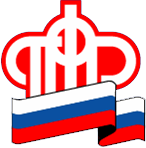 Отделение Пенсионного фонда РФ по Орловской области       302026, г. Орел, ул. Комсомольская, 108, телефон: (486-2) 72-92-41, факс 72-92-07